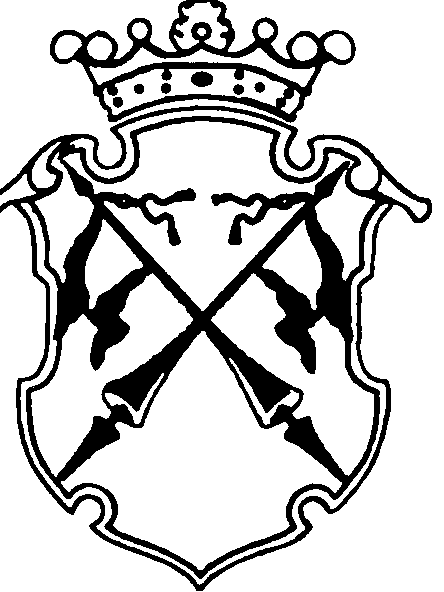 РЕСПУБЛИКА   КАРЕЛИЯКОНТРОЛЬНО-СЧЕТНЫЙ КОМИТЕТСОРТАВАЛЬСКОГО МУНИЦИПАЛЬНОГО РАЙОНАЗАКЛЮЧЕНИЕНА ПРОВЕДЕНИЕ  ФИНАНСОВО-ЭКОНОМИЧЕСКОЙ ЭКСПЕРТИЗЫПроекта постановления администрации Сортавальского муниципального района «Об утверждении муниципальной программы администрации Сортавальского муниципального района «Защита населения и территории Сортавальского муниципального района» на 2019-2023 годы»«04» июля 2018г.                                                                                  №33Основание для проведения экспертизы: п.7 ч.2 статьи 9 федерального закона от 07.02.2011г. №6-ФЗ «Об общих принципах организации и деятельности контрольно-счетных органов субъектов Российской Федерации и муниципальных образований», ч.2 статьи 157 Бюджетного Кодекса РФ, п.7 статьи 7 Положения о контрольно-счетном комитете Сортавальского муниципального района, утвержденного Решением Совета Сортавальского муниципального района от 26.01.2012г. №232, подпункт 2 п.1 статьи 5 «Положения о бюджетном процессе в Сортавальском муниципальном районе», утвержденного Решением Совета Сортавальского муниципального района от 24.12.2015г. №171 Цель экспертизы : оценка финансово-экономических обоснований на предмет обоснованности расходных обязательств бюджета Сортавальского муниципального района в проекте постановлении администрации Сортавальского муниципального района  «Об утверждении муниципальной программы администрации Сортавальского муниципального района «Защита населения и территории Сортавальского муниципального района» на 2019-2023 годы».Предмет экспертизы : проект постановление администрации Сортавальского муниципального района «Об утверждении ведомственной целевой программы администрации Сортавальского муниципального района «Защита населения и территории Сортавальского муниципального района» на 2018 год».Проект постановления администрации Сортавальского муниципального района «Об утверждении муниципальной программы администрации Сортавальского муниципального района «Защита населения и территории Сортавальского муниципального района» на 2019-2023 годы» (далее – Проект постановления) с приложением  «Паспорт Муниципальной программы администрации Сортавальского муниципального района «Защита населения и территории Сортавальского муниципального района» на 2019-2023 годы» (далее – Паспорт МП) представлен на экспертизу в Контрольно-счетный комитет Сортавальского муниципального района (далее- Контрольно-счетный комитет) 02 июля 2018 года.Контрольно-счетный комитет Сортавальского муниципального района произвел экспертизу представленных администрацией Сортавальского муниципального района документов к Проекту постановления. Рассмотрены следующие материалы по указанному НПА: Паспорт МП - на 13л.;Приложение №1 к муниципальной программе «Сведения о показателях (индикаторах) муниципальной программы администрации Сортавальского муниципального района «Защита населения и территории Сортавальского муниципального района» на 2019-2023 годы и их значение» (далее-Приложение №1) на 3л.;Приложение №2 к муниципальной программе «Информация об основных мероприятиях муниципальной программы администрации Сортавальского муниципального района «Защита населения и территории Сортавальского муниципального района» на 2019-2023 годы» (далее – Приложение №2) на 2л.Приложение №3 к муниципальной программе «Финансовое обеспечение реализации муниципальной программы Сортавальского муниципального района за счет средств бюджета муниципального образования» (далее – Приложение №3)  -2л.Рассмотрев указанные документы, Контрольно-счетный комитет Сортавальского муниципального района пришел к следующим выводам:Согласно п.21 ст.15 Федерального закона №131-ФЗ от 06.10.2003г. к вопросам местного значения органов местного самоуправления муниципальных районов относится организация и осуществление мероприятий по территориальной обороне и гражданской обороне, защите населения и территории муниципального района от чрезвычайных ситуаций природного и техногенного характера.  Решением Совета Сортавальского муниципального района от 21.06.2018г. №347 утверждена Стратегия социально-экономического развития Сортавальского муниципального района на период до 2025 года (далее – Стратегия). Одним из приоритетов Стратегии является – защита территории и обеспечение безопасности жизнедеятельности. Целью данного приоритета является Цель – обеспечение условий безопасной жизнедеятельности населения и развития территории муниципального района путем предупреждения негативных последствий возможных техногенных аварий и стихийных гидрометеорологических явлений и процессов, развития эффективной системы предупреждения и быстрого реагирования на возникающие угрозы.  Таким образом, наименование программы «Защита населения и территории Сортавальского муниципального района» не раскрывает сути программы, а именно, в названии программы не содержится информация о том, что защита территории и населения будет осуществляться от возможных чрезвычайных ситуаций природного и техногенного характера для обеспечения безопасности жизнедеятельности. Паспорт программы соответствует форме согласно Приложению 1 к Порядку разработки, реализации и оценки эффективности муниципальных программ Сортавальского муниципального района, утвержденный распоряжением администрации Сортавальского муниципального района от 11.07.2017г. №649 (далее-Порядок). Цель муниципальной программы (создание условий для исполнения полномочий АСМР) не соответствует сфере реализации  (Защита населения и территории СМР от чрезвычайных ситуаций природного и техногенного характера), не соотносится с поставленными проблемами , не носит конкретности и достижимости в установленные сроки, а так же не соответствует цели развития по данному приоритетному направлению, озвученной в Стратегии .  Согласно п.14 Порядка задача муниципальной программы должна определять конечный результат реализации совокупности взаимосвязанных мероприятий в рамках достижения цели. Задачи, предлагаемые в Паспорте МП, не отражают планируемого результата реализации совокупности взаимосвязанных мероприятий, т.к. результатом части планируемых мероприятий будет являться «развитие и обеспечение надежной работы муниципальной системы оповещения населения района», а другой части мероприятий – «Организация технической защиты информации в органах местного самоуправления района». Кроме того, предлагаемые задачи не соответствуют Стратегии. В соответствии с  пп.7 п.9 р.II Порядка целевые показатели количественно характеризуют результат реализации мероприятий, но не отвечают требованию адекватности (показатель должен очевидным образом характеризовать прогресс в достижении цели или решении задачи и охватывать все существенные аспекты достижения цели или решения задачи муниципальной программы), установленного п.17 р. II Порядка.В соответствии с пп.6 п.9 р.II Порядка приведенный перечень и описание программных мероприятий увязан по задачам, срокам реализации по форме, согласно табл.2 Приложения №2 к Порядку. В соответствии с пп.8 п.9 р. II Порядка финансовое обеспечение муниципальной программы приведено в Приложении №3 по форме, согласно табл.3 Приложения №2 к Порядку, но объемы расходов на реализацию мероприятий программы  по годам реализации не подтверждены финансово-экономическим обоснованием (расчетами) В соответствии с пп.9 п.9 р. II Порядка в программе содержится раздел «Меры управления рисками с целью минимизации их влияния на достижение целей муниципальной программы» , в котором проведен анализ возможных рисков, но при выборе мероприятий по их снижению не выбраны мероприятия, рекомендованные п. 21 р. II Порядка .В нарушение п.19 р. II Прогноз конечных результатов не отражает конечный результат в количественном относительном выражении на момент окончания срока реализации муниципальной программыЗАМЕЧАНИЯНаименование программы «Защита населения и территории Сортавальского муниципального района» не раскрывает сути программы, а именно, в названии программы не содержится информация о том, что защита территории и населения будет осуществляться от возможных чрезвычайных ситуаций природного и техногенного характера для обеспечения безопасности жизнедеятельности Паспорт программы не соответствует форме согласно Приложению 1 к Порядку.Цель муниципальной программы (создание условий для исполнения полномочий АСМР) не соответствует сфере реализации  (Защита населения и территории СМР от чрезвычайных ситуаций природного и техногенного характера), не соотносится с поставленными проблемами , не носит конкретности и достижимости в установленные сроки, а так же не соответствует цели развития по данному приоритетному направлению, озвученной в Стратегии Задачи, предлагаемые в Паспорте МП, не отражают планируемого результата реализации совокупности взаимосвязанных мероприятий, т.к. результатом части планируемых мероприятий будет являться «развитие и обеспечение надежной работы муниципальной системы оповещения населения района», а другой части мероприятий – «Организация технической защиты информации в органах местного самоуправления района». Кроме того, предлагаемые задачи не соответствуют Стратегии. В соответствии с  пп.7 п.9 р.II Порядка целевые показатели количественно характеризуют результат реализации мероприятий, но не отвечают требованию адекватности (показатель должен очевидным образом характеризовать прогресс в достижении цели или решении задачи и охватывать все существенные аспекты достижения цели или решения задачи муниципальной программы), установленного п.17 р. II Порядка.Объемы расходов на реализацию мероприятий программы  по годам реализации не подтверждены финансово-экономическим обоснованием (расчетами).В соответствии с пп.9 п.9 р. II Порядка в программе содержится раздел «Меры управления рисками с целью минимизации их влияния на достижение целей муниципальной программы» , в котором проведен анализ возможных рисков, но при выборе мероприятий по их снижению не выбраны мероприятия, рекомендованные п. 21 р. II Порядка.В нарушение п.19 р. II Прогноз конечных результатов не отражает конечный результат в количественном относительном выражении на момент окончания срока реализации муниципальной программыЗАКЛЮЧЕНИЕ: Контрольно-счетный комитет Сортавальского муниципального района, проверив представленные администрацией Сортавальского муниципального района документы к Проекту постановления, выражает независимое мнение о необходимости рассмотрения разработчиком программы замечаний, изложенных в заключении, внесения изменений в проект программы.Председатель Контрольно-счетного комитета                  		Н.А. Астафьева